ลับ               ...(ส่วนงาน)... มหาวิทยาลัยมหิดล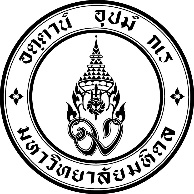 ...........ที่อยู่......................................โทร.................. โทรสาร....................... ที่	อว ๗๘..../........................วันที่	..................................................เรื่อง	แจ้งคำสั่งแต่งตั้งคณะกรรมการสอบสวนวินัยนักศึกษา และสำนวนการกล่าวหาเรียน	......(ชื่อ-สกุล ประธานกรรมการสอบสวน).................... ประธานกรรมการสอบสวนวินัยนักศึกษาสิ่งที่ส่งมาด้วย	๑) คำสั่ง.................. ที่ ล ................/๒๕.....  สั่ง ณ วันที่ .........................................		๒) พยานหลักฐานที่เกี่ยวกับเรื่องที่กล่าวหา		ด้วย ....(ชื่อ-สกุล ของนักศึกษาผู้ถูกกล่าวหา)... รหัสนักศึกษา ........ นักศึกษาชั้นปีที่ ......       หลักสูตร ............... สาขา ............. คณะ .................... ถูกกล่าวหาว่ากระทำผิดวินัยนักศึกษา ในเรื่อง ..............   .................................................................................................................................		ในการนี้ เพื่อให้เป็นไปตามข้อบังคับมหาวิทยาลัยมหิดล ว่าด้วยวินัยนักศึกษา พ.ศ. ๒๕๖๑     ...มหาวิทยาลัย/ส่วนงาน...จึงแต่งตั้งท่านเป็นคณะกรรมการสอบสวนวินัยนักศึกษาเพื่อดำเนินการสอบสวน      ในเรื่องดังกล่าว รายละเอียดปรากฏตามสิ่งที่ส่งมาด้วย		จึงเรียนมาเพื่อโปรดทราบและดำเนินการ						.........................(ลายมือชื่อ)............................						(......................................................................)							อธิการบดี/หัวหน้าส่วนงาน     ได้รับทราบคำสั่งแล้ว เมื่อวันที่ ............................................         ลงชื่อ .............................................ประธานกรรมการลับ